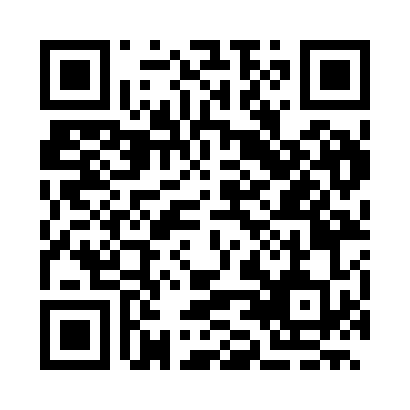 Prayer times for Belene, BulgariaWed 1 May 2024 - Fri 31 May 2024High Latitude Method: Angle Based RulePrayer Calculation Method: Muslim World LeagueAsar Calculation Method: HanafiPrayer times provided by https://www.salahtimes.comDateDayFajrSunriseDhuhrAsrMaghribIsha1Wed4:186:121:176:158:2210:082Thu4:166:101:166:168:2310:103Fri4:146:091:166:178:2510:124Sat4:126:071:166:178:2610:145Sun4:106:061:166:188:2710:156Mon4:086:051:166:198:2810:177Tue4:066:031:166:198:2910:198Wed4:046:021:166:208:3010:219Thu4:026:011:166:218:3210:2210Fri4:006:001:166:218:3310:2411Sat3:595:591:166:228:3410:2612Sun3:575:571:166:238:3510:2813Mon3:555:561:166:238:3610:2914Tue3:535:551:166:248:3710:3115Wed3:515:541:166:258:3810:3316Thu3:495:531:166:258:3910:3517Fri3:485:521:166:268:4010:3618Sat3:465:511:166:278:4110:3819Sun3:445:501:166:278:4210:4020Mon3:425:491:166:288:4310:4221Tue3:415:481:166:288:4410:4322Wed3:395:471:166:298:4510:4523Thu3:385:471:166:308:4610:4624Fri3:365:461:166:308:4710:4825Sat3:345:451:176:318:4810:5026Sun3:335:441:176:318:4910:5127Mon3:325:441:176:328:5010:5328Tue3:305:431:176:328:5110:5429Wed3:295:421:176:338:5210:5630Thu3:285:421:176:338:5310:5731Fri3:265:411:176:348:5410:59